         Управление образования администрации города Хабаровскамуниципальное автономное дошкольное образовательное учреждение«Центр развития ребёнка – детский сад №167 «Родничок» г. ХабаровскаМУЗЫКАЛЬНАЯ СКАЗКА" МУХА-ЦОКОТУХА"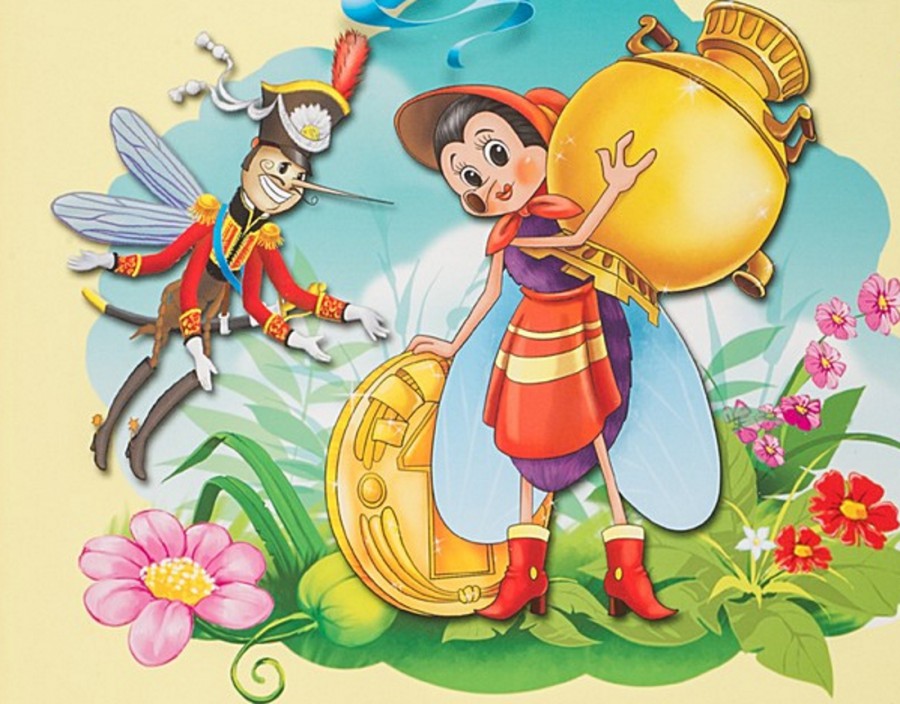                                                                Музыкальный руководитель:                                                               Богатыренко Анна Александровна                                                       2018г.Под музыку вылетает муха, под кустиками находит копейку.Музыкальный руководитель: Муха, муха-цокотуха, позолоченное брюхоМуха по полю пошла, муха денежку нашла.Пошла муха на базар и купила самовар. 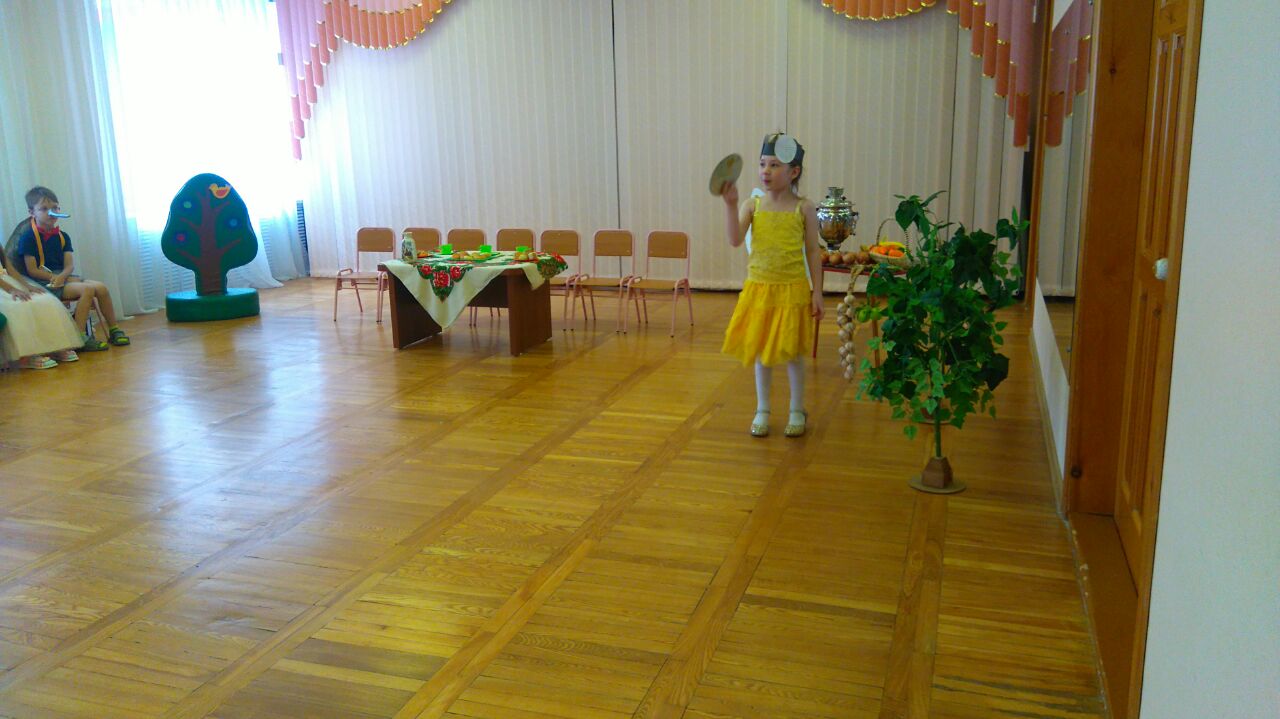 МУХА: Я не помню лучше дня! Вот приобретение!             Пусть сегодня у меня будет день рождения!Исполнение песни "Песня мухи"МУХА: Я Муха-цокотуха, позолоченное брюхо              Я сегодня жду гостинцев, я сегодня именинница.               Я ходила на базар, я купила самовар               Угощу друзей чайком, пусть приходят вечерком!              Я Муха-цокотуха, позолоченное брюхо              У меня для гостей, много вкусных сластей.Под музыку влетает божья коровка.БОЖЬЯ КОРОВКА: Здравствуй, Муха-цокотуха, позолоченное брюхо!Я со всех родных лугов, принесла тебе цветов!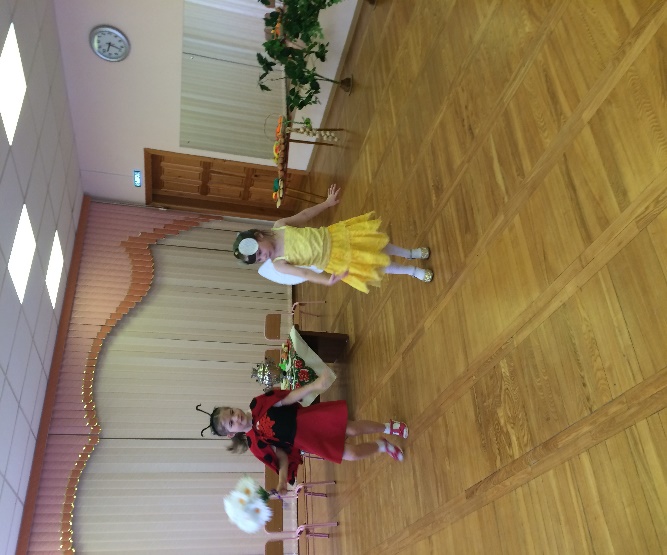 МУХА: Спасибо, спасибо! Садитесь за стол самовар готов!Музыкальный руководитель: Приходила к мухе бабушка-пчела, мухе-цокотухе меду принесла...(Под музыку влетает пчела)ПЧЕЛА: Я соседка пчела, тебе меду принесла!Ах, какой он чистый, сладкий и душистый!МУХА:Спасибо, спасибо! Садитесь за стол самовар готов!Под музыку влетают бабочки.Исполняется «Песня бабочки»БАБОЧКИ:Мы бабочки-летуньи, веселые шалуньиПорхаем по полям, по рощам и лугам.Принесли тебе сапожки, чтоб твои не мерзли ножки!А сапожки не простые, в них застежки золотые!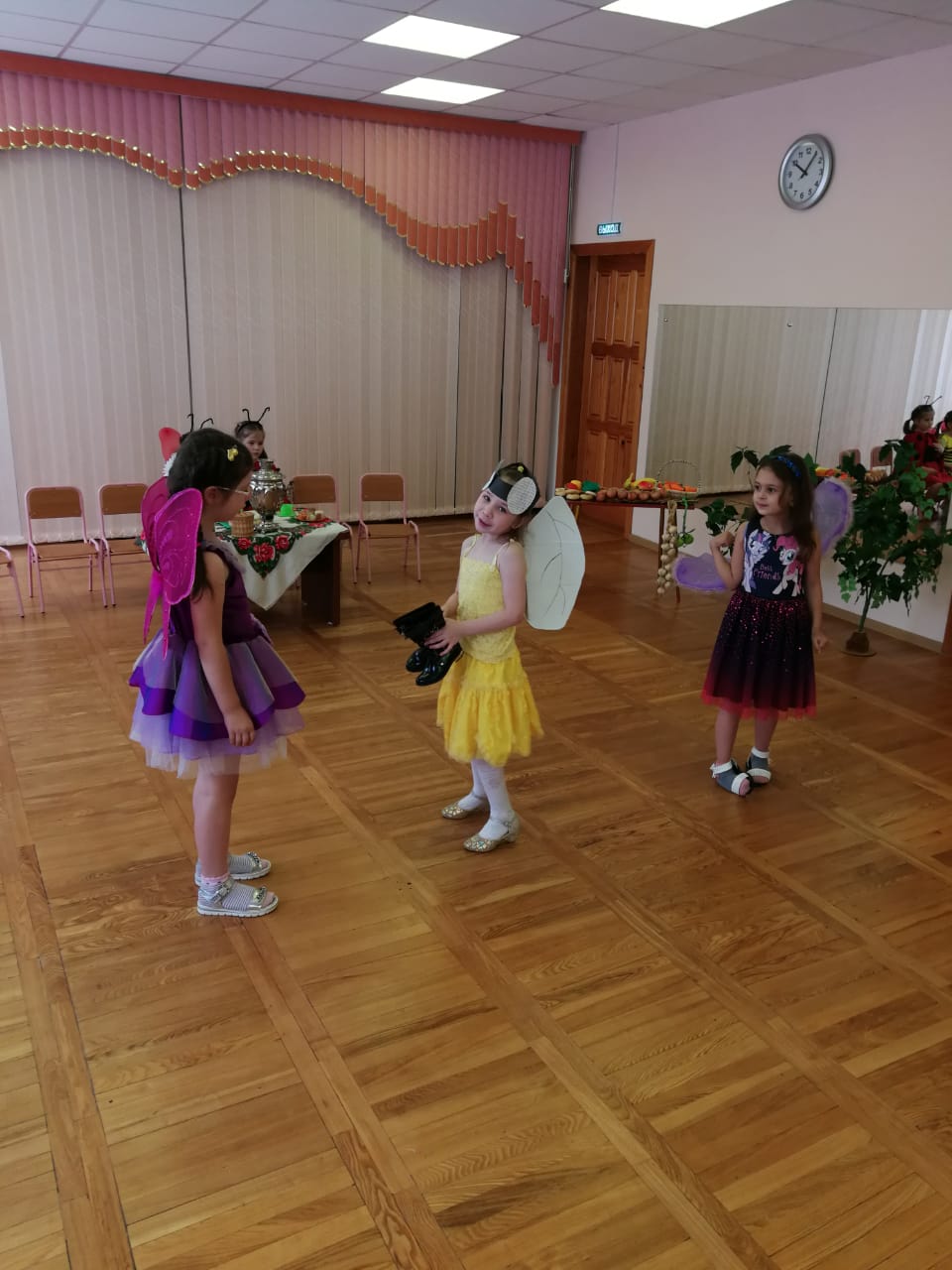 МУХА: Спасибо, спасибо! Садитесь за стол самовар готов!Под музыку появляются стрекозы.СТРЕКОЗЫ:С днем рожденья поздравляем, счастья, радости желаем!Сладкий сок цветочный пей и зимою не болей!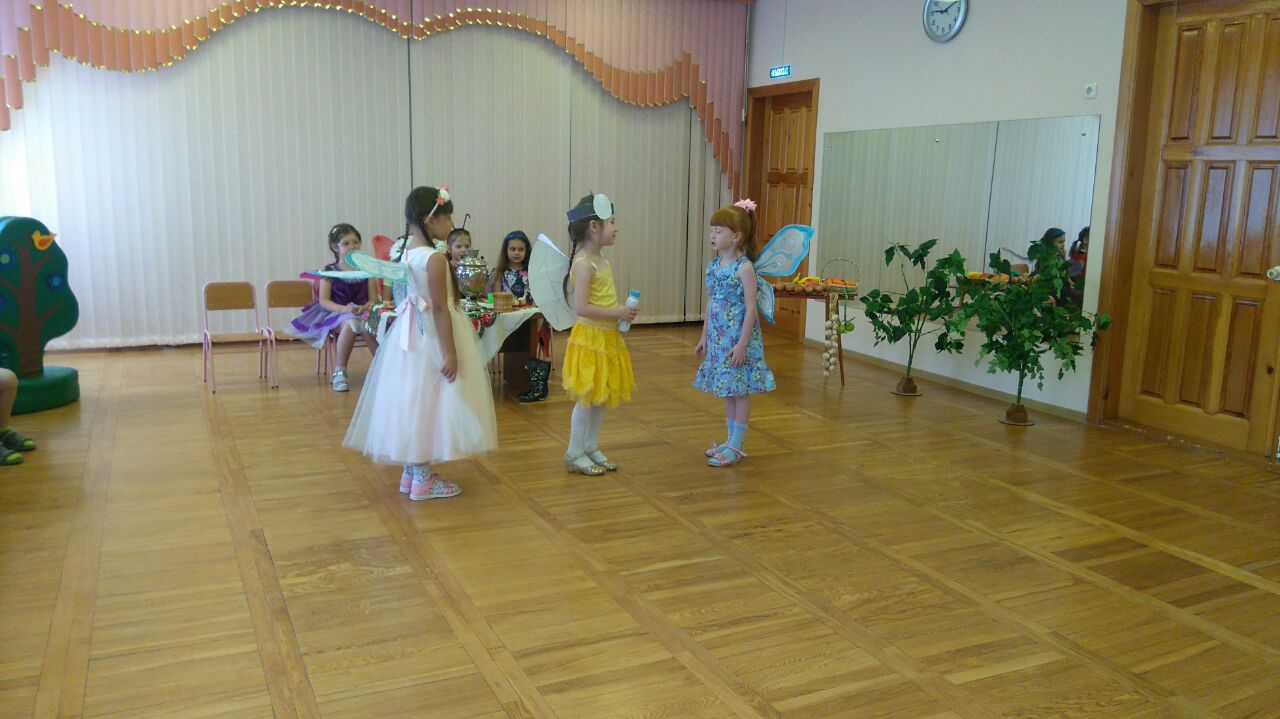 МУХА: Спасибо, спасибо! Садитесь за стол самовар готов!Появляется кузнечик.КУЗНЕЧИК: Подскажите, как мне быть? Что мне мухе подарить?Постойте-ка, придумал! Муху в день рожденья скорей всего порадует вкусное варенье!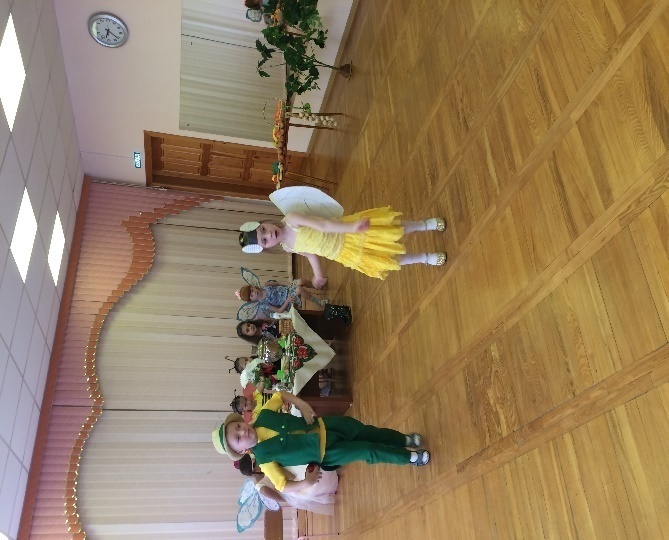 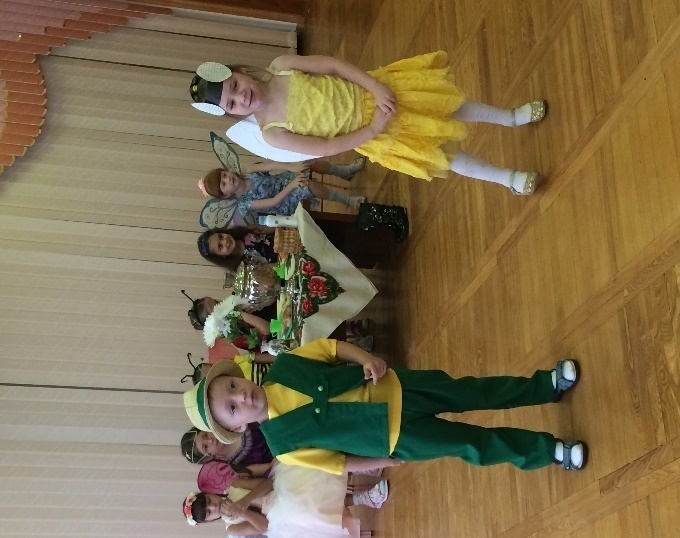 МУХА: Спасибо, спасибо! Садитесь за стол самовар готов!             Ешьте, ешьте, не стесняйтесь! Угощайтесь, угощайтесь!             Посмотрите, какие я испекла пироги!КУЗНЕЧИК: Ах чудесно!СТРЕКОЗА: Ах прелестно!БОЖЬЯ КОРОВКА: Очаровательно!ПЧЕЛА: Замечательно!МУХА: Бабочка-красавица, кушайте варенье!             Или вам не нравится наше угощенье?БАБОЧКА: Ваше угощение- просто наслаждение!КУЗНЕЧИК:Просто объедение ваше угощение!БОЖЬЯ КОРОВКА: С днем рожденья, наша муха                                  С днем рожденья цокотуха!СТРЕКОЗА: Нынче муха-цокотуха именинница!ПЧЕЛА:Как на Мухин день рожденья испекли мы каравай!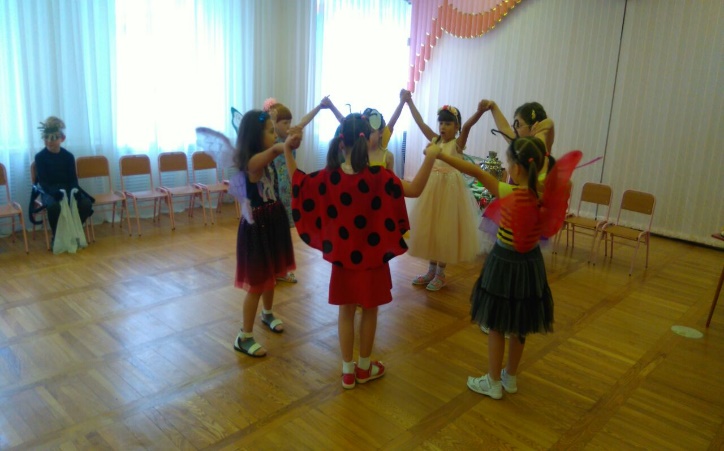 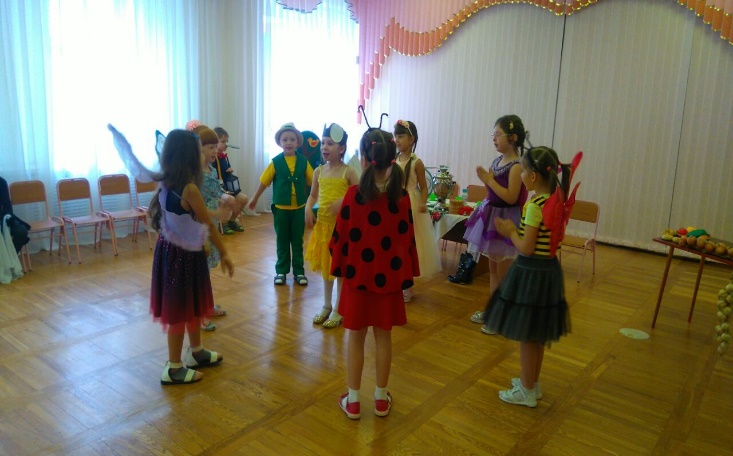 Исполнение песни"Каравай"(Появляется паук, песня паука)ПАУК: Я злой паучище, длинные ручищи!Я за мухой пришел, цокотухой пришел!МУХА: Дорогие гости, помогите! От злодея муху защитите!           В паутине мне не прожить и дня! Кто-нибудь -спасите меня!ГОСТИ: Нам страшно! мы боимся! Помочь тебе не сможем!              Нам собственные лапки и крылышки дороже!(Паук закутывает муху в паутину)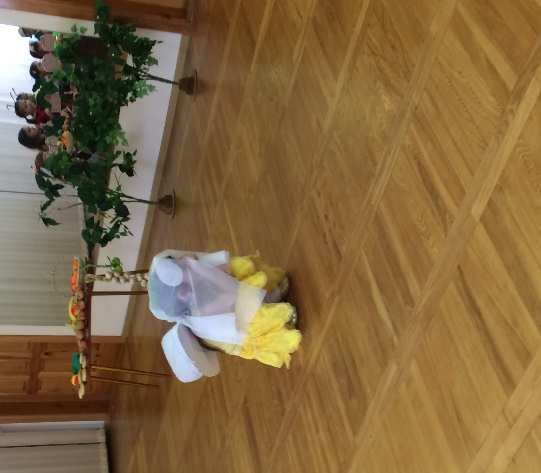 ПАУК: Я злой паучище, длинные ручищи!            Я всех мух погублю, в паутину их ловлю!МУЗЫКАЛЬНЫЙ РУКОВОДИТЕЛЬ:Вдруг откуда-то летит маленький комарикИ в руке его горит маленький фонарик!Прилет комара. Исполнение песни «Песня комара»КОМАР: Я Комар-храбрец, молодой удалец!                Где паук? Где злодей? Не боюсь его когтей!                Паука я не боюсь, с пауком я сражусь!(Борьба с пауком)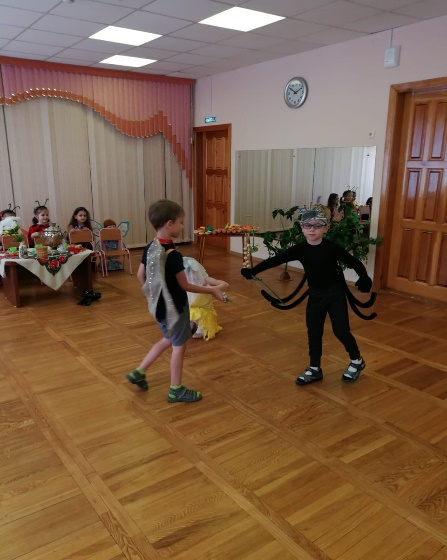 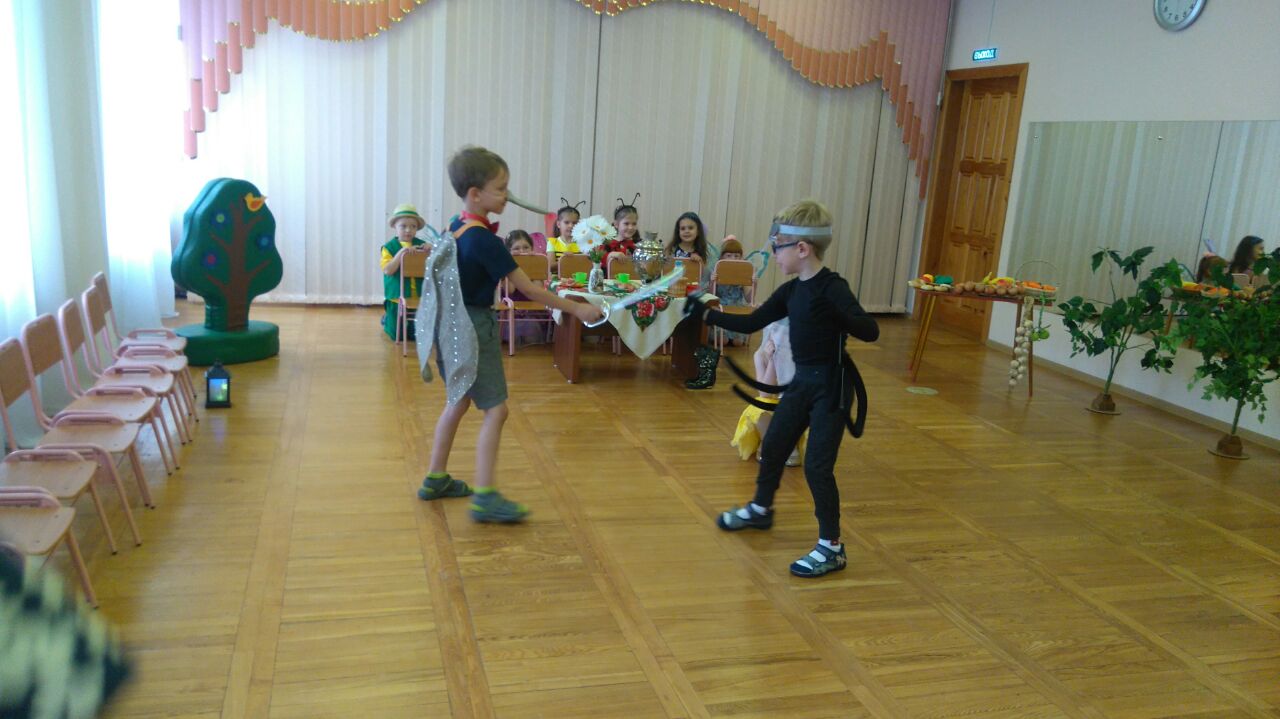 КОМАР: Я злодея зарубил? Я тебя освободил?                 А теперь в награду приглашаю танцевать!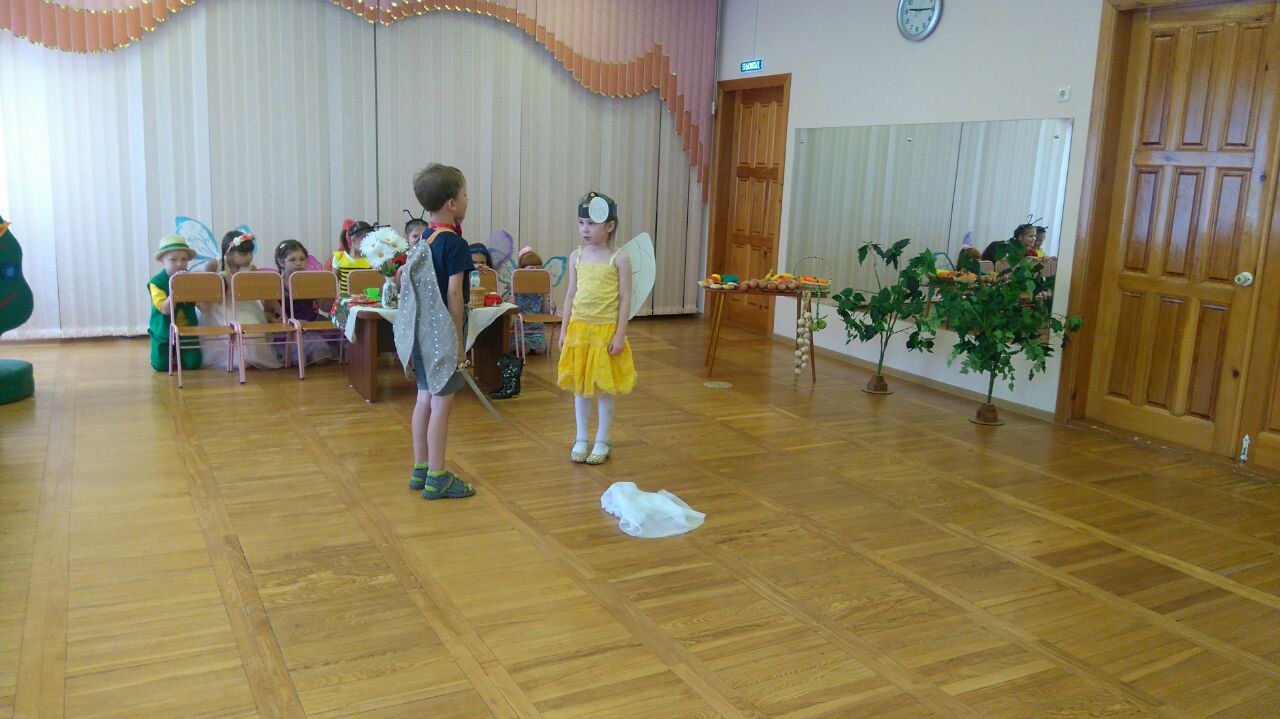                               Исполняется пляска «Добрый жук»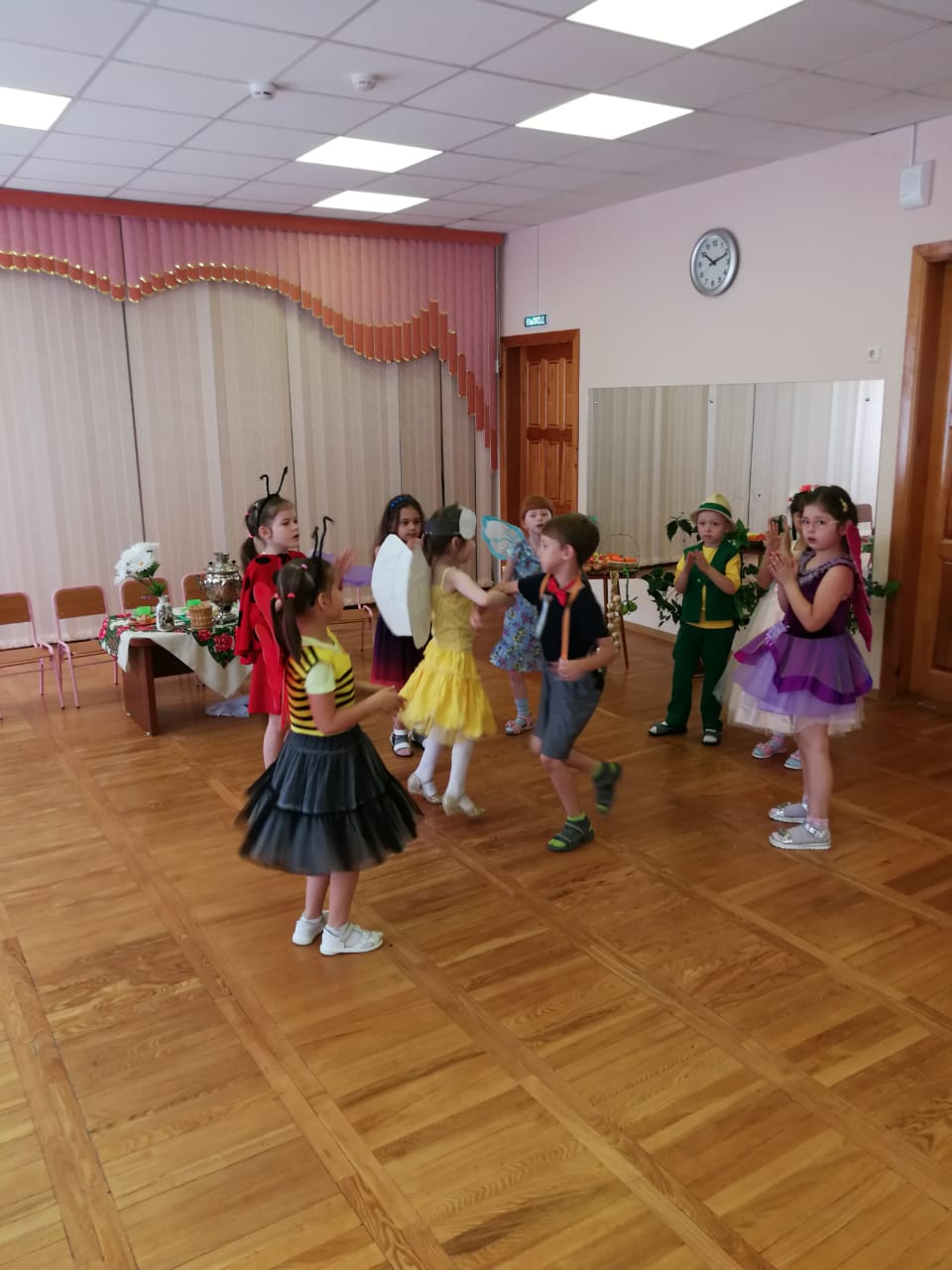 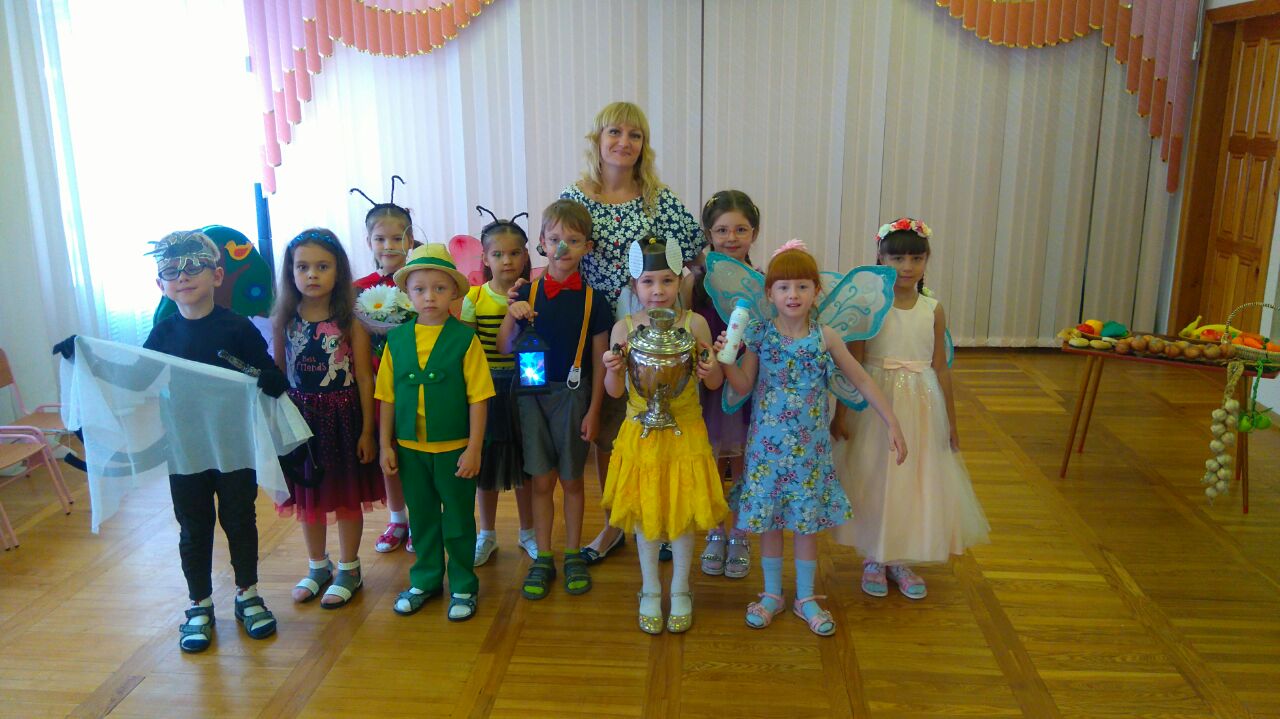 Музыкальную сказку посмотрели дети сада №190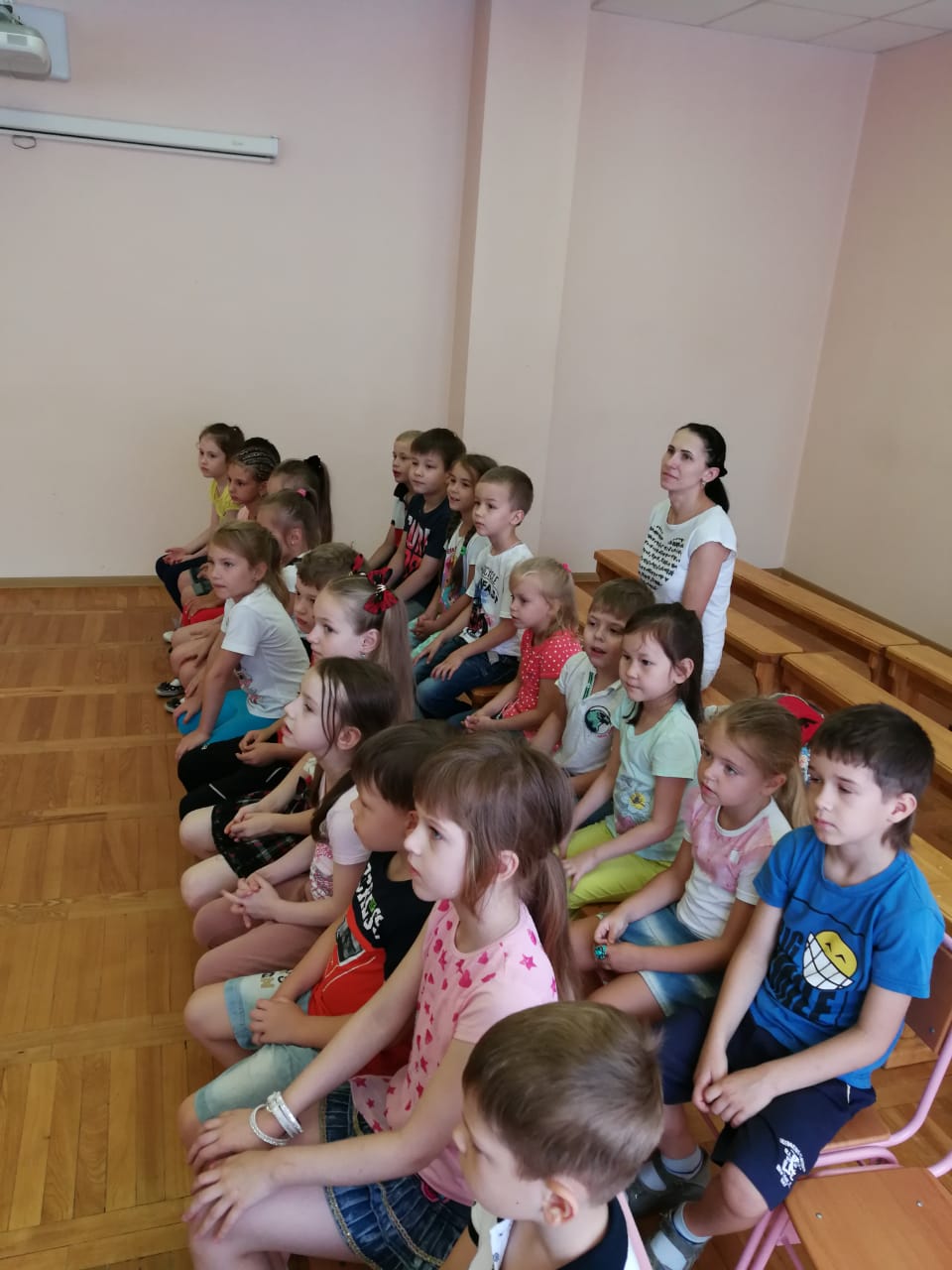 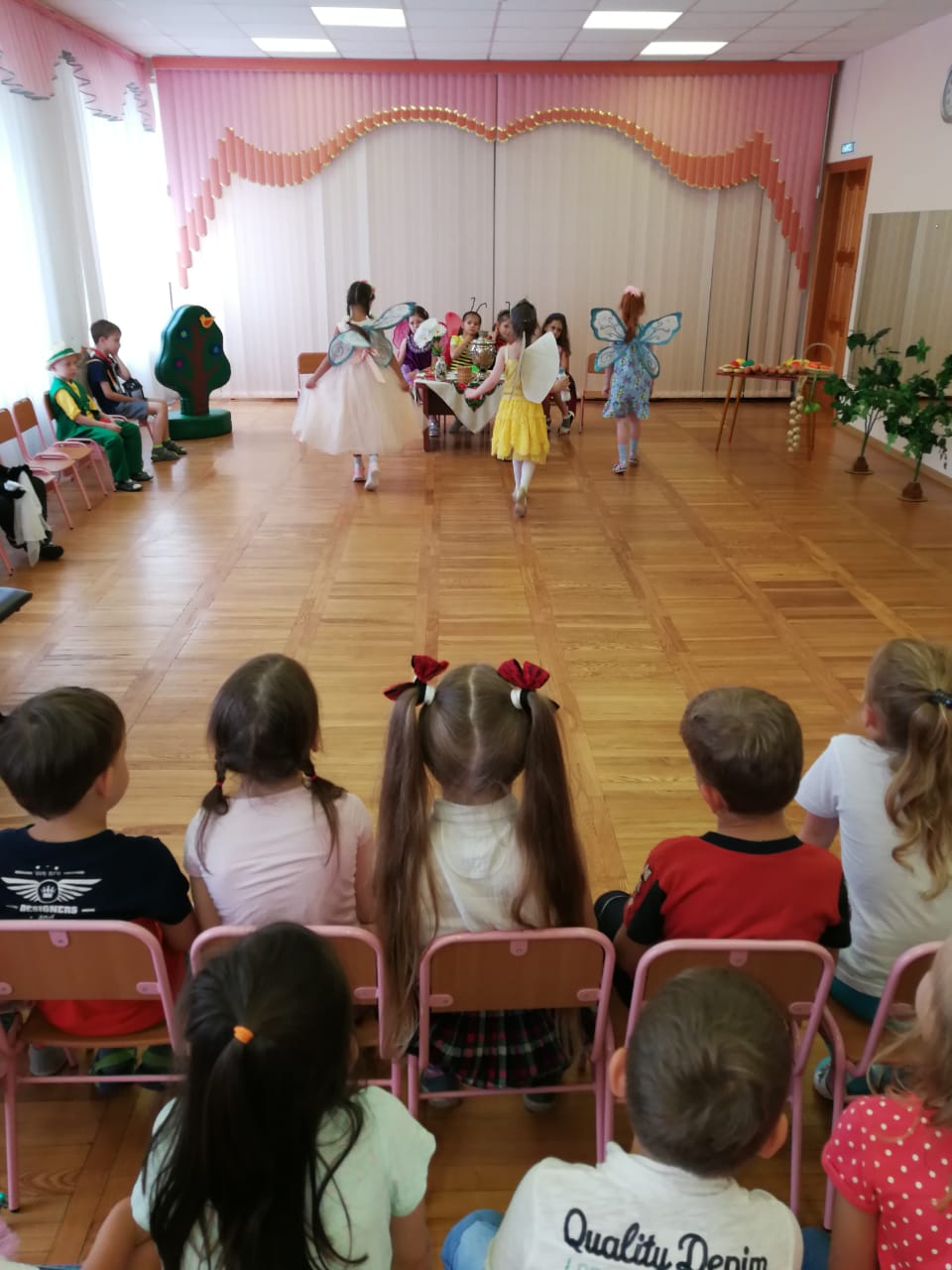 